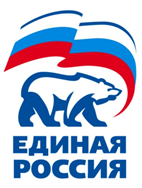 ОТЧЁТ о работе депутатского объединения Всероссийской политической партии «ЕДИНАЯ РОССИЯ» 
в Думе города Когалыма седьмого созыва за 2022 годВ целях обозначения политической (общественной) позиции по определенному кругу вопросов в Думе города Когалыма продолжило свою работу депутатское объединение Всероссийской политической партии «ЕДИНАЯ РОССИЯ», в котором состоят 18 депутатов Думы города.Руководителем депутатского объединения является Агадуллин Тимур Акрамович, заместителем руководителя депутатского объединения – Маренюк Вячелав Михайлович.Свою деятельность депутатское объединение осуществляет в соответствии с Положением о депутатском объединении Всероссийской политической партии «ЕДИНАЯ РОССИЯ» в Думе города Когалыма.Основными направлениями работы депутатского объединения являются: нормотворческая деятельность, работа с избирателями, организация публичных мероприятий и участие в них, информирование населения о работе депутатского объединения через средства массовой информации.Главным образом нормотворческая работа проводилась членами депутатского объединения при предварительном рассмотрении и обсуждении вопросов, выносимых на заседания Думы города. Порядок созыва, подготовки и проведения заседаний Думы города определяется Регламентом Думы города Когалыма. Заседание Думы города правомочно, если на нем присутствует не менее 14 депутатов, переносов заседаний Думы города в отчетном периоде в связи с отсутствием кворума не было.   За отчетный период депутатами Думы города проведено 8 заседаний, из них 1 – внеочередное.  Из 154 решений, принятых в 2022 году – 88 нормативный правовой акт, формирующий правовую основу для реализации вопросов местного значения на территории города Когалыма в интересах горожан.В целях повышения качества нормотворческой работы проекты решений Думы города проходили процедуру предварительного рассмотрения на заседаниях постоянных Комиссий Думы города.За отчетный период было проведено 21 заседание постоянных Комиссий Думы города, на которых рассмотрено 134 проекта решений, из них:- Комиссия по бюджету – 5 заседаний, рассмотрено – 32 проекта;- Комиссия по социальной политике – 6 заседаний, рассмотрено – 68 проектов;- Комиссия по вопросам жилищно-коммунального хозяйства и жизнеобеспечения города – 8 заседаний, из них 1 выездное и рассмотрено – 32 проекта;-  совместные заседания постоянных Комиссий – 2 заседания, рассмотрено – 2 проекта. По вопросам, представляющим общественную, социальную, экономическую значимость в Думе города проводятся депутатские слушания. Так в 2022 году состоялось 3 заседания, на которых было рассмотрено 7 вопросов.За отчётный период на 11 заседаниях депутатского объединения с участием Секретаря Местного отделения Всероссийской политической партии «ЕДИНАЯ РОССИЯ» города Когалыма рассмотрено 147 вопросов.Наиболее значимые из них – это о внесении изменений в Устав города Когалыма; об изменении параметров бюджета города; о внесении изменений в Регламент Думы города; в положения о видах муниципального контроля в городе Когалыме; в генеральный план города, в правила благоустройства территории города, в Положение о гарантиях и компенсациях для лиц, работающих в органах местного самоуправления и муниципальных учреждениях города, в Положение о дополнительных гарантиях, предоставляемых муниципальным служащим; Порядок организации и проведения публичных слушаний в городе; Положение о наградах и почетных званиях города; Положение о Контрольно-счетной палате города; в Положение о порядке управления и распоряжения муниципальным имуществом; в структуру Администрации города; в прогнозный план (программу) приватизации муниципального имущества города на 2020 - 2022 годы; в Положение о налоговых льготах; в Порядок назначения, перерасчета и выплаты пенсии за выслугу лет дополнительно к страховой пенсии по старости (инвалидности) лицам, замещавшим муниципальные должности и должности муниципальной службы в органах местного самоуправления города; в Перечень наказов избирателей депутатам Думы города на 2022 - 2026 годы; утверждение порядка реализации некоторых полномочий Контрольно-счетной палаты города; об утверждении бюджета города на 2023 год и на плановый период 2024 и 2025 годов; об утверждении прогнозного плана (программы) приватизации муниципального имущества города на 2023 год; об одобрении предложений о внесении изменений в муниципальные программы города; о выдвижении кандидатур на должности председателя и заместителя председателя постоянных Комиссий Думы города; об итогах работы в период отопительного сезона 2021 – 2022 годов и о мероприятиях по подготовке объектов жилищно-коммунального хозяйства города Когалыма к отопительному сезону 2022 – 2023 годов; о ходе выполнения мероприятий по подготовке объектов жилищно-коммунального хозяйства города к отопительному сезону 2022 – 2023 годов; о признании утратившими силу правил землепользования и застройки территории города и местных нормативов градостроительного проектирования города; обсуждение ежегодного отчета главы города о результатах его деятельности и деятельности Администрации города за 2021 и 2022 годы; отчета о деятельности Думы города за 2022 год; о направлениях волонтерской деятельности членов депутатского объединения в условиях распространения коронавирусной инфекции, вызванной COVID-19; об оказании помощи семьям мобилизованных граждан; о сборе гуманитарной помощи для участников специальной военной операции Российской Федерации на территории Украины;  о реализации предложений (проектов) «Карты развития Югры»; о проведении акций Всероссийской политической партии «ЕДИНАЯ РОССИЯ» и другие.В начале 2022 года оставался важным вопрос по мониторингу ситуации с распространением коронавирусной инфекции, большое внимание было уделено вопросу вакцинирования населения. Для информирования жителей города о необходимости вакцинации депутатами размещались материалы в средствах массовой информации и социальных сетях, проводились разъяснительные беседы на приемах граждан.С февраля 2022 года особое внимание было уделено поддержке и освещению в социальных сетях специальной военной операции Российской Федерации на территории Украины и оказанию гуманитарной помощи людям, эвакуированным с территории Донецкой Народной Республики.Продолжена работа по направлению законодательных инициатив по вопросам, затрагивающим интересы города и его жителей. В марте 2022 года в адрес Координационного совета представительных органов местного самоуправления муниципальных образований Ханты-Мансийского автономного округа – Югры и Думы Ханты-Мансийского автономного округа – Югры, Ассоциации «Совет муниципальных образований Ханты-Мансийского автономного округа – Югры» направлены обращения с предложением рассмотреть возможность внесения изменений в Закон Ханты-Мансийского автономного округа - Югры от 09.12.2004 №76-оз «О гарантиях и компенсациях для лиц, проживающих в Ханты-Мансийском автономном округе - Югре, работающих в государственных органах и государственных учреждениях Ханты-Мансийского автономного округа - Югры, территориальном фонде обязательного медицинского страхования Ханты-Мансийского автономного округа – Югры» в части выплаты педагогическим работникам, вступившим в трудовые отношения, процентной надбавки к заработной плате в предельном размере с первого дня работы. В декабре 2022 года внесены изменения в Закон ХМАО - Югры от 09.12.2004 №76-оз «О гарантиях и компенсациях для лиц, проживающих в Ханты-Мансийском автономном округе - Югре, работающих в государственных органах и государственных учреждениях Ханты-Мансийского автономного округа - Югры, территориальном фонде обязательного медицинского страхования Ханты-Мансийского автономного округа – Югры», предусматривающие выплату процентной надбавки к заработной плате лицам, работающим в государственных органах и государственных учреждениях автономного округа по наиболее востребованным должностям, профессиям (специальностям), в полном размере с первого дня работы независимо от трудового стажа.Перечень должностей, профессий (специальностей), наиболее востребованных в автономном округе, утверждается Правительством Ханты-Мансийского автономного округа - Югры.В апреле 2022 года в адрес Думы Ханты-Мансийского автономного округа – Югры направлено обращение с предложением рассмотреть возможность внесения изменений в Закон Ханты-Мансийского автономного округа – Югры от 11.06.2010 №102-оз «Об административных правонарушениях» в части установления административной ответственности за оставление автотранспортных средств на придомовой территории и внутриквартальных проездах при производстве работ по уборке и вывозу снега.     В Думу города Когалыма поступил ответ Государственно-правового управления аппарата Думы Ханты-Мансийского автономного округа – Югры с информацией, что Государственно-правовым управлением аппарата Думы Ханты-Мансийского автономного округа – Югры во взаимодействии с уполномоченными органами исполнительной власти автономного округа ведется работа по совершенствованию законодательства автономного округа об административных правонарушениях в сфере благоустройства территорий муниципальных образований, в том числе по вопросам установления ответственности за действия (бездействие) препятствующие проведению работ по благоустройству.Помимо нормотворческой работы членами депутатского объединения велась активная общественная деятельность по реализации партийных проектов и программы Всероссийской политической партии «ЕДИНАЯ РОССИЯ». В настоящее время в городе Когалыме реализуется 7 национальных и 17 региональных проектов Ханты-Мансийского автономного округа – Югры.Депутаты Думы города, являясь членами Всероссийской политической партии «ЕДИНАЯ РОССИЯ» участвуют в реализации партийных проектов: «Чистая страна», «Городская среда», «Безопасные дороги», «Детский спорт», «Крепкая семья», «Народный контроль» и других. В рамках реализации партийного проекта «Народный контроль» в отчетном периоде члены депутатского объединения приняли участие в проведении мероприятий общественного контроля за организацией летнего отдыха юных когалымчан.В рамках партийного проекта «Старшее поколение» члены депутатского объединения ежегодно поздравляют тружеников тыла, вдов участников войны, жителей блокадного Ленинграда и узников концлагерей, которых в городе насчитывается 23 человека, с Новым годом, Рождеством, Днем защитника Отечества, Международным женским днем и Днем Победы в Великой Отечественной войне, вручая сладкие подарки и наборы к чаю. Совместно с депутатами Думы Ханты-Мансийского автономного округа – Югры членами депутатского объединения продолжена работа по организации партийного контроля за исполнением национальных проектов. В течение года депутаты посещали объекты, строящиеся в рамках реализации национальных проектов: «Образование», «Жилье и городская среда».Так, в рамках реализации национального проекта «Жилье и городская среда», регионального проекта «Формирование комфортной городской среды» и партийного проекта «Городская среда» в 2022 году осуществлены следующие мероприятия: 1) Первый этап благоустройства объекта «Этнодеревня в городе Когалыме». В результате проведенной работы на объекте установлены урны, скамейки, четырнадцать беседок, десять из которых оборудованы специальными вытяжками и гравийная дорожка. Также оборудован спуск к воде и установлен пирс.2) благоустройство дворовой территории дома №44 по улице Югорская.  На данном объекте выполнены работы по асфальтированию дворового проезда (с обустройством системы ливневой канализации), устройству тротуаров, замене опор наружного освещения и малых архитектурных форм (урны, лавочки), а также по устройству досуговой площадки.В августе 2022 года председатель Думы города, член депутатского объединения А.Говорищева в составе комиссии приняла участие в приемке работ по благоустройству данной дворовой территории.В рамках реализации национального проекта «Образование», регионального проекта «Современная школа» и партийного проекта «Новая школа» в 2021-2024 годах запланированы мероприятия по созданию средней общеобразовательной школы в городе Когалыме. Территория школы расположится на двадцати семи тысячах квадратных метров и будет включать в себя футбольное поле, круговую беговую дорожку, гимнастический городок, волейбольную и баскетбольную площадки, а также место для отдыха учащихся. Кроме того, пришкольную территорию планируется обустроить беседками, местами для игр, стоянками для велосипедов и самокатов.Внутри здания, помимо учебных аудиторий и лабораторий, запроектировано несколько спортивных залов, бассейн, большой актовый и хореографический залы. Лестницы и стены будут расписаны с использованием трафаретов, которые будут выполнять образовательную функцию, помогая запомнить важные данные (наличие формул, таблиц умножения и др.). Предметные пространства будут выделены разным цветом, что обеспечит преемственность. В коридорах планируется предусмотреть места (шкафчики) для хранения личных вещей с учетом требований Свода правил. В коридорах будет предусмотрена возможность организации зоны Коворкинга. Планируется создание и организация работы Кванториума.Особое внимание в проекте уделено созданию универсальной безбарьерной среды и обеспечению максимального уровня безопасности для учащихся и сотрудников учреждения. Предусмотрена напольная навигация, которая поможет ориентироваться в пространстве.Возведение в городе новой школы позволит разгрузить МАОУ «Средняя общеобразовательная школа №6», МАОУ «Средняя общеобразовательная школа №7» и МАОУ «Средняя общеобразовательная школа № 8 с углубленным изучением отдельных предметов», тем самым снизив количество школьников, обучающихся во вторую смену.Кроме того, данный объект включен в «Карту развития Югры». В рамках осуществления контроля за ходом его реализации в октябре 2022 года состоялось выездное рабочее заседание на месте строительства нового образовательного учреждения в городе Когалыме, в котором приняли участие депутаты Думы города, члены депутатского объединения А.Гооврищева, И.Шарафутдинова и депутат Думы Ханты-Мансийского автономного округа – Югры А.Ковальский, глава города, Секретарь Местного отделения Всероссийской политической партии «ЕДИНАЯ РОССИЯ» города Когалыма Н.Пальчиков. В рамках реализации федерального мобилизационного партийного проекта «Жители МКД», направленного на предметную помощь и решение проблем жителей многоквартирных домов, членами депутатского объединения в августе 2022 года проведен ряд встреч с активными жителями многоквартирных домов города по избирательным округам: - 04.08.2022 А.Говорищева провела рабочую встречу с жителями многоквартирных домов №№20, 24, 26, 44 по улице Югорская, домов №№18, 25 по улице Дружбы народов; - 04.08.2022 И.Ельцов провел рабочую встречу с жителями многоквартирных домов №№12, 16, 26, 28 по проспекту Шмидта, домов №№3, 5, 7 по проезду Солнечный, дома №5 по улице Прибалтийская, дома №12 по улице Степана Повха; - 10.08.2022 Т.Агадуллин провел рабочую встречу с жителями многоквартирных домов №№13, 17а по улице Олимпийская, домов №№12, 157, 159 по улице Набережная, домов №№5, 7, 19 по улице Нефтяников, домов №№47, 49а по улице Береговая, дома №13 по улице Привокзальная, дома №1а по улице Таллинская, дома №2 по улице Новоселов, дома №22 по улице Романтиков, дома №10 по улице Комсомольская; - 16.08.2022 А.Куклин провел рабочую встречу с жителями многоквартирных домов №№1, 3, 9, 11 по улице Ленинградская, дома №67 по улице Бакинская, дома №1 по улице Сибирская, дома №15 по проезду Солнечный, дома №13 по проезду Сопочинского. В течение 2022 года членами депутатского объединения на постоянной основе проводился мониторинг реализации объектов, включенных в «Карту развития Югры». На «Карте развития Югры» по муниципальному образованию город Когалым размещена информация о 21-м проекте в сферах образования, здравоохранения, культуры, туризма, спорта, благоустройства и транспортной инфраструктуры. На сегодняшний день в городе реализованы 3 проекта: Теннисный центр в городе Когалыме, Набережная реки Ингу-Ягун, Отель «Cosmos Smart Kogalym». Так, членами депутатского объединения А.Говорищевой, А.Шекетой, Ю.Веприковым были организованы выездные встречи на места строительства (реконструкции) следующих объектов: Котельная №1 в районе «Пионерный», Блочная котельная по улице Комсомольской.В рамках реализации проекта Всероссийской политической партии «ЕДИНАЯ РОССИЯ» «Партийный десант»: - в ноябре А.Говорищева, А.Шмаков посетили место строительства объекта «Музыкальная школа на 400 мест»; - в декабре А.Говорищева, А.Шмаков, П.Заремский, В.Маренюк ознакомились с проектной документацией на объект «Музейный комплекс общей площадью 8600 м²».В ноябре 2022 года в рамках реализации федерального партийного проекта «Женское движение Единой России» образован общественный совет партийного проекта «Женское движение Единой России» в городе Когалыме и утвержден его состав в количестве 16 человек. В состав общественного совета вошли женщины города, достигшие значительных успехов в своих областях: политике, бизнесе, образовании, искусстве, общественной, предпринимательской деятельности. Возглавила общественный совет А.Говорищева, председатель Думы города.Одной из составляющих деятельности депутатского объединения, помимо текущей работы с избирателями и депутатских приемов, стало регулярное участие депутатов в работе Местной общественной приемной Всероссийской политической партии «ЕДИНАЯ РОССИЯ». В 2022 году состоялось 10 тематических приемов граждан по следующим вопросам: - с 31 января по 04 февраля – по вопросам социальной поддержки; - 18 февраля – Единый день приема отцов – одиночек; - с 28 февраля по 05 марта – по вопросам здравоохранения; - с 28 марта по 01 апреля – по вопросам жилищно-коммунального хозяйства; - с 11 апреля по 15 апреля – вопросам садоводческих и огороднических товариществ; - с 25 апреля по 05 мая – по вопросам оказания помощи ветеранам Великой Отечественной войны, ветеранам труда и одиноким престарелым гражданам; - с 30 мая по 03 июня – по вопросам материнства и детства; - с 29 августа по 02 сентября – по вопросам образования; - с 03 по 07 октября – неделя приемов граждан старшего поколения; - с 31 октября по 03 ноября – по вопросам жилищно – коммунального хозяйства. Всего в течение 2022 года было рассмотрено 46 обращений, из них решено положительно - 2, дано разъяснений - 44. Поступившие обращения касаются жилищных вопросов, социального обеспечения населения города, благоустройства придомовых территорий города, вопросов жилищно-коммунального хозяйства, пенсионного обеспечения, оказания материальной помощи для приобретения школьных принадлежностей и трудоустройства.Кроме того, в период с 1 по 10 декабря 2022 года ко дню образования Всероссийской политической партии «ЕДИНАЯ РОССИЯ» проведена декада приемов граждан по личным вопросам. В декаде приняли участие депутаты всех уровней: Тюменской областной Думы, Думы Ханты-Мансийского автономного округа – Югры, Думы города Когалыма, представители органов социальной защиты заселения, жилищно-коммунального хозяйства и управления образования, управления по жилищной политике Администрации города, юристы.Наиболее волновали жителей вопросы благоустройства дворовой территории, начисления платы за жилищно-коммунальные услуги, улучшения жилищных условий, переселения из аварийного жилищного фонда, оказания мер социальной поддержки, пенсионного обеспечения. В рамках декады на прием к депутатам Думы города обратилось 24 когалымчанина, всем были даны разъяснения и необходимые консультации. Кроме того, в отчетном периоде обеспечено регулярное участие членов депутатского объединения в различных общественно-политических, социально значимых мероприятиях и акциях: - в январе депутаты приняли участие в поздравлении ветеранов Великой Отечественной войны, тружеников тыла, жителей блокадного Ленинграда, бывших несовершеннолетних узников концлагерей, вдов ветеранов с Новым годом и Рождеством с вручением подарков; - в январе депутаты приняли участие в поздравлении детей-инвалидов, детей-сирот и детей, оставшихся без попечения родителей с Новым годом и Рождеством с вручением подарков в рамках реализации Всероссийской акции «Елка желаний»; - в январе депутаты приняли участие в приобретении и вручении новогодних подарков детям из многодетных и малообеспеченных семей в рамках реализации Всероссийской акции «Елка желаний»;- в январе депутаты приняли участие в XXIX отчетно-выборной Конференции местного отделения Всероссийской политической партии «ЕДИНАЯ РОССИЯ»;- в январе И.Басарабец принял участие во встрече с будущими выпускниками МАОУ «Средняя общеобразовательная школа №1», в рамках которой рассказал ребятам о нефтяной отрасли и о выборе своей профессии; - в январе депутаты приняли участие в возложении цветов к Вечному огню в Парке Победы, посвященном Дню полного освобождения Ленинграда от фашистской блокады; - в феврале А.Говорищева, П.Петренко приняли участие в онлайн-встрече с депутатом Государственной Думы Федерального Собрания Российской Федерации Завальным Павлом Николаевичем, в рамках которой обсудили вопросы, касающиеся совершенствования федерального законодательства в разных сферах: здравоохранение, обеспечение единых стандартов при получении медицинских услуг в муниципальных образованиях Ханты-Мансийского автономного округа - Югры; финансирование переданных государственных полномочий, обращение с животными без владельцев, благоустройство городской среды, поддержка малого и среднего бизнеса и другие; - в феврале А.Ю.Говорищева, И.Д.Ельцов почтили память ветеранов Великой Отечественной войны, приняв участие в возложении цветов к Вечному огню в Парке Победы в День защитников Отечества;- в феврале А.Говорищева приняла участие в заседании «круглого стола», в рамках которого обсуждалась проблема привлечения педагогических кадров в образовательные организации города Когалыма; - в феврале приняли участие в возложении цветов к Вечному огню в Парке Победы, посвященном Дню защитника Отечества; - в феврале приняли участие в сборе гуманитарной помощи людям, эвакуированным с территории Донецкой Народной Республики; - в феврале А.Говорищева, Т.Агадуллин, В.Маренюк, Ю.Веприков, А.Куклин, И.Ельцов, Д.Ольберг, И.Степанова приняли участие в практическом семинаре по проблемным вопросам, возникающим при заполнении формы справок о доходах, расходах, об имуществе и обязательствах имущественного характера;- в марте А.Говорищева приняла участие в проведении Всероссийских открытых уроков по истории и обществознанию, в рамках которых учащимся 9-х, 10-х, 11-х классов МАОУ «Средняя общеобразовательная школа №1» рассказала о событиях и роли России в Украине; - в марте А.Говорищева приняла участие в заседании «круглого стола» с участием представителей Департамента здравоохранения Ханты-Мансийского автономного округа – Югры, регионального отделения Фонда социального страхования Российской Федерации по Ханты-Мансийскому автономному округу - Югре, Федерального казенного учреждения «Главное бюро медико-социальной экспертизы по Ханты-Мансийскому автономному округу – Югре» Министерства труда и социальной защиты Российской Федерации, состоявшегося в рамках недели приема граждан по вопросам здравоохранения; - в марте приняли участие в поздравлении женщин - ветеранов Великой Отечественной войны с Международным женским днем с вручением цветов и сладких наборов к чаю;- в марте И.Басарабец инициировал и организовал проведении акции в поддержку Президента Российской Федерации Владимира Владимировича Путина и российских военных; - в марте А.Говорищева, И.Ельцов приняли участие в торжественном мероприятии в молодежном центре «Метро», посвященном празднованию Дня работника культуры;- в марте А.Говорищева посетила две семьи, прибывшие в город Когалым из Донецкой Народной Республики; - в апреле Т.Агадуллин принял участие во Всероссийской культурно-просветительской акции «Тотальный диктант»;- в апреле Т.Агадуллин принял участие во флешмобе в поддержку Президента Российской Федерации Владимира Владимировича Путина и специальной военной операции Российской Федерации на территории Украины, который состоялся на территории молодежного центра «Метро»; - в апреле Т.Агадуллин принял участие в организации и проведении в левобережной части города Когалыма праздничного мероприятия «Хорошие выходные», посвященного празднованию «Дня оленевода»;- в апреле А.Куклин в рамках профориентационной работы МАОУ «Средняя общеобразовательная школа №1» принял участие во встрече с учащимися, которым рассказал о своем профессиональном становлении; - в апреле А.Говорищева совместно с депутатом Государственной Думы Федерального Собрания Российской Федерации Завальным Павлом Николаевичем приняла участие во встрече со студентами БУ «Когалымский политехнический колледж»;- в апреле Т.Агадуллин от лица депутатского корпуса принял участие в поздравлении коллектива неотложной скорой медицинской помощи БУ «Когалымская городская больница» с профессиональным праздником «День работника скорой медицинской помощи» с вручением продуктового набора;- в апреле приняли участие в обучающем семинаре на тему: «Зачем депутату «ВВЕРХ»?»; - в апреле В.Маренюк принял участие в церемонии награждения в рамках проведения первенства Ханты-Мансийского автономного округа – Югры по волейболу среди девушек до 17 лет в зачет XVI Спартакиады учащихся Ханты-Мансийского автономного округа – Югры, посвященной            77-ой годовщине Победы в Великой Отечественной войне, которое состоялось в МАУ «Спортивная школа «Дворец спорта»;  - в мае И.Басарабец принял участие в городском субботнике; - в мае Т.Агадуллин, А.Говорищева, И.Ельцов от лица депутатов приняли участие в поздравлении ветеранов Великой Отечественной войны с 77-ой годовщиной Победы в Великой Отечественной войне с вручением подарочных сертификатов и продуктовых наборов;- в мае приняли участие в возложении цветов к Вечному огню в Парке Победы, посвященном 77-ой годовщине Победы в Великой Отечественной войне;- в мае приняли участие в торжественном мероприятии в Парке Победы, посвященном 77-ой годовщине Победы в Великой Отечественной войне;- в мае приняли участие в торжественных линейках, посвященных празднованию последнего звонка для выпускников 9-х и 11-х классов общеобразовательных организаций города Когалыма; - в мае приняли участие в масштабной окружной викторине «Россия, меняющая мир», посвященной вкладу соотечественников - выдающихся ученых, деятелей культуры и искусства, политиков - в мировой прогресс, развитие человеческой культуры; - в апреле В.Маренюк принял участие в церемонии награждения в рамках проведения первенства Ханты-Мансийского автономного округа – Югры по волейболу среди девушек до 17 лет в зачет XVI Спартакиады учащихся Ханты-Мансийского автономного округа – Югры, посвященной 77-й годовщине Победы в Великой Отечественной войне, которое состоялось в МАУ «Спортивная школа «Дворец спорта»;  - в мае А.Говорищева приняла участие в торжественном мероприятии, посвященном Дню российского предпринимательства; - в мае А.Говрищева приняла участие во встрече со студентами БУ «Когалымский политехнический колледж», в рамках которой рассказала об истории России и пригласила к участию в викторине «Россия, меняющая мир»;- в мае А.Говорищева приняла участие в поздравлении коллектива МБУ «Централизованная библиотечная система» города Когалыма с 35-летним юбилеем; - в мае И.Басарабец принял участие в торжественном открытии новой площадки для выгула собак в парковой зоне, расположенной рядом с седьмым микрорайоном города; - в мае приняли участие в высадке деревьев в память о каждом погибшем в годы Великой Отечественной войне в рамках проведения Международной акции «Сад памяти»; - в мае А.Говорищева приняла участие в церемонии награждения, которая состоялась в рамках проведения заседания Общественного совета по реализации Стратегии социально-экономического развития ХМАО-Югры до 2030 года и Стратегии социально-экономического развития Когалыма до 2030 года при главе города Когалыма;- в июне И.Басарабец принял участие в организации и проведении развлекательной программы в рамках праздника «День защиты детей», который традиционно встретили в парке «В гостях у сказки»;  -   в июне приняли участие в высадке деревьев в рамках XIX Международной экологической акции «Спасти и сохранить», приуроченной ко Дню эколога и Всемирному дню окружающей среды; - в июне И.Басарабец принял участие в мероприятии «Активные выходные», которое состоялось на спортивной площадке во дворе дома №34 по улице Мира города Когалыма;- в июне И.Басарабец поздравил коллектив ООО «МЕДИС» с Днем медицинского работника; - в июне А.Говорищева приняла участие во вручении паспортов граждан Российской Федерации когалымчанам, которое состоялось в рамках праздничного мероприятия, посвященного Дню России; - в июне А.Говорищева приняла участие в поздравлении вдовы участника Великой Отечественной войны Кочаковой Клары Ивановны с 95-летим юбилеем; - в июне А.Говорищева приняла участие в торжественном мероприятии, посвященном Дню медицинского работника;- в июне приняли участие в возложении цветов к Вечному огню в Парке Победы, посвященном Дню памяти и скорби;- в июне И.Басарабец принял участие в организации танцевального мастер-класса в стиле High heels для всех желающих, игры в футбол под руководством тренеров школы «Юниор» для юных когалымчан на спортивной площадке во дворе дома №34 по улице Мира;- в июне приняли участие в совместном заседании с членами Молодежной палаты при Думе города Когалыма седьмого созыва, в рамках которой представители Молодежной палаты рассказали о проделанной работе и намеченных мероприятиях; - в июне И.Басарабец принял участие в организации мероприятия «Активные выходные», в рамках которого были проведены мастер-классы по самбо и танцам в стиле Тай-Бо на спортивной площадке во дворе дома №34 по улице Мира;- в июне приняли участие в торжественной церемонии вручения аттестатов выпускникам общеобразовательных организаций города Когалыма;- в июле приняли участие в акции Всероссийской политической партии «ЕДИНАЯ РОССИЯ» по сбору художественной литературы и детских книг для жителей Донбасса – «Книги — Донбассу»;- в июле И.Басарабец принял участие в организации мероприятия в парке «Югорский очаг» набережной реки Ингу-Ягун, посвященного празднованию дня Ивана Купалы; - в июле И.Басарабец принял участие в организации мероприятия на территории городского пляжа - фестиваля красок Холли; - в июле И.Басарабец принял участие в организации мероприятия «Активные выходные» на спортивной площадке дома №34 по улице Мира, в рамках которого для участников были проведены мастер-классы по танцам Latina Solo и брейк-дансу;- в июле И.Басарабец принял участие в организации мероприятия «Активные выходные» на спортивной площадке дома №34 по улице Мира, в рамках которого для участников была проведена силовая тренировка в стиле Cardio Workout; - в августе И.Басарабец принял участие в организации мероприятия «Активные выходные» на спортивной площадке дома №34 по улице Мира, в рамках которого для юных участников были проведены мастер-классы по боксу и футболу, а также открытие новой детской площадки «Солнышко» во дворе домов №30, 32 по улице Мира, домов №№20, 22 по улице Градостроителей; - в августе депутаты приняли участие в благотворительной акции Всероссийской политической партии «ЕДИНАЯ РОССИЯ» «Собери ребенка в школу», ориентированной в 2022 году на оказание помощи семьям, эвакуированным в Ханты-Мансийский автономный округ – Югру с территорий Луганской и Донецкой Народных Республик и других, освобожденных в ходе специальной военной операции Российской Федерации на территории Украины;  - в августе И.Басарабец принял участие в организации мероприятия «Активные выходные» на спортивной площадке дома №34 по улице Мира, в рамках которого для детей были проведены выставочные тренировочные занятия по двум самым популярным видам спорта в стране – боксу и футболу; - в августе И.Басарабец перед началом нового учебного года проверил готовность МАОУ «Средняя общеобразовательная школа – сад №10» к новому учебному году;  - в августе А.Говорищева, Т.Агадуллин, И.Ельцов приняли участие в рабочих совещаниях с участием представителей Администрации города Когалыма, управляющих организаций города Когалыма, Советов многоквартирных домов города Когалыма; - в августе А.Говорищева приняла участие в мероприятиях, посвященных празднованию Дня Государственного флага Российской Федерации, которые состоялись в Парке военной техники;- в августе депутаты приняли участие в работе комиссии по оценке готовности к работе в осенне-зимний период 2022-2023 годов организаций, обслуживающих жилищно-коммунальное хозяйство города Когалыма; - в августе А.Говорищева в составе комиссии приняла участие в приемке работ по благоустройству дворовой территории дома №44 по улице Югорская;- в августе А.Говорищева, А.Куклин в составе рабочей группы приняли участие в обследовании пешеходных переходов к социально - значимым объектам города (школы, детские сады, поликлиника, физкультурно-оздоровительные комплексы);- в августе А.Говорищева, А.Куклин приняли участие в благотворительной акции «Собери ребенка в школу» и вручили наборы со школьными принадлежностями школьникам в рамках праздничного мероприятия «Наш флаг величие и честь России», посвященного празднованию Дня Государственного флага Российской Федерации, которое состоялось в Парке военной техники;- в августе И.Басарабец в рамках подготовки к новому учебному году вручил рюкзаки с канцелярскими принадлежностями и наборами для творчества будущим первоклашкам из числа многодетных и малоимущих семей, проживающих в границах избирательного округа №8; - в сентябре депутаты приняли участие в торжественных линейках в общеобразовательных организациях города, посвященных Дню знаний; - в сентябре А.Говорищева, Т.Агадуллин, В.Маренюк, А.Куклин приняли участие в возложении цветов к Вечному огню в Парке Победы, посвященном Дню солидарности в борьбе с терроризмом; - в сентябре Т.Агадуллин принял участие в Международной исторической акции на тему событий Великой Отечественной войны «Диктант Победы», организованной на площадке МБУ «Централизованная библиотечная система»; - в сентябре В.Маренюк принял участие в Международной исторической акции на тему событий Великой Отечественной войны «Диктант Победы», организованной на площадке МАОУ «Средняя общеобразовательная школа №3»;- сентябре В.Маренюк, И.Шарафутдинова приняли участие в торжественном открытии первого в городе детского технопарка «Кванториум», который расположен на базе МАОУ «Средняя общеобразовательная школа №5». Проект реализован в рамках регионального проекта «Современная школа» национального проекта «Образование»;  - в сентябре И.Басарабец посетил студию «Медиа 7» на базе МАОУ «Средняя общеобразовательная школа №7», в которой учащиеся имеют возможность обучаться азам операторского искусства и видео-, фотомонтажа; - в сентябре Т.Агадуллин принял участие в организации и проведении мероприятия – театрализованной постановке для первопроходцев города Когалыма, приуроченного ко Дню нефтяника; - в сентябре А.Говорищева, Т.Агадуллин приняли участие в мероприятии - программа проекта «Лидеры изменений Югры 2.0», которое состоялось в молодежном центре «Метро»; - в сентябре И.Басарабец принял участие в организации и проведении соревнований по автомобильному спорту «OFF-Road», состоявшемся на площадке перед зданием спортивно-культурного комплекса «Галактика»; - в сентябре А.Говорищева, А.Шмаков приняли участие в митинге «Верен России - верен себе» в поддержку специальной военной операции Российской Федерации на территории Украины, который состоялся в Парке военной техники; - в сентябре И.Басарабец принял участие в мероприятии на площади перед молодежным центром «Метро», посвященном проводам мобилизованных горожан к местам дислокации;- в сентябре депутаты приняли участие в сборе и формировании очередной партии гуманитарной помощи для мобилизованных граждан, отправившихся в зону специальной военной операции Российской Федерации на территории Украины в рамках частичной мобилизации; - в октябре А.Говорищева, И.Шарафутдинова проверили промежуточный этап строительства объекта «Карты развития Югры» - школы на 900 мест по улице Сибирская;- в октябре А.Говорищева, Т.Агадуллин приняли участие в спортивном фестивале «Скандинавская ходьба - шаг к Победе!» на базе лыжной базы «Снежинка», приуроченного празднованию Международного дня пожилых людей; - в октябре А.Говорищева, А.Шекета, Ю.Веприков приняли участие выездной рабочей встрече на месте строительства объекта «Блочная котельная по улице Комсомольская», включенного в «Карту развития Югры»; - в октябре А.Говорищева, А.Шекета, Ю.Веприков приняли участие в выездной рабочей встрече, в рамках которой проверили ход реализации объекта «Котельная №1 в районе «Пионерный», включенного в «Карту развития Югры»;- в октябре А.Говорищева приняла участие в торжественном мероприятии, посвященном празднованию Дня учителя; - в октябре А.Говорищева приняла участие в поздравлении С.Половюка, генерального директора ООО «ЧУМиКО», занявшего третье место в окружном этапе Всероссийского конкурса «Экспортер года» в номинации «Экспортер года в сфере базовой продукции агропромышленного комплекса» в категории «Малое и среднее предпринимательство»; - в октябре А.Говорищева, В.Маренюк, П.Заремский приняли участие в открытых тренировках по самбо для юных жителей города Когалыма, организованных Всероссийской политической партией «ЕДИНАЯ РОССИЯ» совместно с секциями самбо в рамках партийного проекта «Za Самбо»; - в октябре А.Говорищева, А.Шмаков поздравили местных производителей накануне профессионального праздника - дня работника сельского хозяйства и перерабатывающей промышленности; - в октябре А.Говорищева посетила завершенный объект Отель «Cosmos Smart Kogalym», включенный в «Карту развития Югры»; - в октябре В.Маренюк принял участие в мероприятии в рамках проведения кубка главы города Когалыма по волейболу среди девушек образовательных организаций города Когалыма; - в октябре Т.Агадуллин принял участие в фестивале семейного творчества «Семья талантами богата», который состоялся в молодежном центре «Метро»; - в октябре А.Говорищева, Т.Агадуллин приняли участие в церемонии награждения лауреатов первой региональной премии «Отец года» и конкурса рассказов «Однажды мой папа», которая состоялась в День отца в режиме видеоконференцсвязи из студии молодежного центра «Метро»;- в октябре А.Говорищева, О.Мартынова, И.Степанова в виртуальном концертном зале молодежного центра «Метро» приняли участие в концерте, который проводился по инициативе межрегионального координационного совета Всероссийской политической партии «ЕДИНАЯ РОССИЯ» в Уральском Федеральном округе в рамках фестиваля – конкурса гармонистов «ГАРМОНиЯ», направленного на укрепление народной культуры, популяризацию игры на гармони и развитие талантов земляков; - в октябре И.Басарабец принял участие в субботнике в районе дачных участков, расположенных на 11 километре автомобильной дороги город Когалым – город Сургут; - в октябре А.Говорищева приняла участие в поздравлении ветерана Великой Отечественной войны, труженица тыла Паниной Раисы Федоровны с 90-летним юбилеем; - в октябре А.Говорищева, Т.Агадуллин, О.Мартынова, П.Заремский, А.Шмаков, А.Куклин, И.Степанова приняли участие в заседании круглого стола на тему: «Мониторинг реализации объектов Карты развития Югры – регионального компонента Народной программы Партии «ЕДИНАЯ РОССИЯ» в городах Когалыме и Радужном»; - в октябре А.Говорищева совместно с депутатом Тюменской областной Думы И.Лосевой приняла участие в посещении завершенного объекта Набережная реки Ингу-Ягун, включенного в «Карту развития Югры»; - в октябре А.Говорищева приняла участие в мероприятии на площади перед молодежным центром «Метро», посвященном проводам мобилизованных горожан к местам дислокации; - в октябре в преддверии Дня народного единства А.Говрищева, Т.Агадуллин, В.Маренюк, С.Харченко приняли участие в открытых уроках, которые прошли в общеобразовательных организациях города в рамках цикла занятий «Разговоры о важном» и были посвящены единству России, российского народа в современном мире и на протяжении истории; - в октябре приняли участие в сборе подарочных наборов к Дню народного единства для многодетных и нуждающихся семей мобилизованных граждан, добровольцев, военнослужащих из Белгородской области; - в октябре А.Говорищева, Т.Агадуллин приняли участие в мероприятии на площади перед молодежным центром «Метро», посвященном проводам мобилизованных горожан к местам дислокации;- в октябре А.Говрищева, А.Шмаков провели встречу с педагогами МАОУ «Средняя общеобразовательная школа №8 с углубленным изучением отдельных предметов» по вопросам жилищно-коммунального хозяйства;- в октябре Т.Агадуллин принял участие во встрече с учащимися МАОУ «Средняя общеобразовательная школа №1», которая прошла в формате открытого урока и была приурочена ко Дню народного единства; - в ноябре А.Говрищева, А.Шмаков, А.Куклин провели встречу в МБУ «Централизованная библиотечная система» с жителями города по вопросам жилищно-коммунального хозяйства;- в ноябре А.Говрищева, А.Куклин провели встречу в МАУ «Спортивная школа «Дворец спорта» с жителями города по вопросам жилищно-коммунального хозяйства;- в ноябре А.Говрищева, И.Басарабец, П.Любенин провели встречу в МАОУ «Средняя общеобразовательная школа – сад №10» с жителями города по вопросам жилищно-коммунального хозяйства;- в ноябре А.Куклин принял участие в рабочей встрече с участием представителей МКУ «Управление жилищно-коммунального хозяйства города Когалыма», управляющей организации по вопросу участия жителей многоквартирного дома в границах избирательного округа №15 в мероприятиях муниципальной программы «Формирование комфортной городской среды в городе Когалыме»; - в ноябре А.Говорищева, А.Куклин, И.Степанова от лица депутатского корпуса поздравили семьи мобилизованных граждан с Днем народного единства с вручением сладких подарков; - в ноябре В.Маренюк, С.Харченко приняли участие в мероприятии, приуроченному ко Дню народного единства на тему: «Разговоры о важном», которое состоялось на базе МАОУ «Средняя общеобразовательная школа №3»;- в ноябре Т.Агадуллин принял участие в фестивале юмора «Когалымский КВН», который состоялся в молодежном центре «Метро»; - в ноябре А.Говрищева, Т.Агадуллин и в режиме видеоконференцсвязи А.Шмаков, П.Любенин, О.Мартынова, П.Петренко приняли участие во внеочередном заседании Думы Ханты-Мансийского автономного округа - Югры, в рамках которого был представлен отчет Губернатора Ханты-Мансийского автономного округа - Югры Натальи Владимировны Комаровой об итогах работы Правительства Ханты-Мансийского автономного округа - Югры за 2022 год;- в ноябре И.Басарабец принял участие в организации работ по строительству и установке новой горки во дворе домов №№46, 48, 52 по улице Мира; - в ноябре А.Говрищева, И.Ельцов, А.Шмаков в режиме видеоконференцсвязи приняли участие в обсуждении проблем и актуальных вопросов жителей многоквартирных домов; - в ноябре И.Басарабец принял участие в рабочей встрече с представителями управления образования Администрации города Когалыма и руководством МАОУ «Средняя общеобразовательная школа №1» по вопросу восстановления катка на территории школы для игры ребят в хоккей и катания на коньках;  - в ноябре А.Говорищева приняла участие в мероприятии в режиме видеоконференцсвязи в рамках реализации федерального проекта «Женское движение ЕДИНОЙ РОССИИ»; - в ноябре А.Говорищева, Т.Агадуллин, А.Шмаков приняли участие в народном обсуждении на тему «Меры поддержки мобилизованных граждан и их семей», организованных Местным отделением Партии «ЕДИНАЯ РОССИЯ»; - в ноябре А.Говрищева, И.Степанова рамках реализации федерального проекта «Женское движение Единой России» приняли участие в заседании Общественного совета в городе Когалыме, в состав которого вошли женщины, достигшие значительных успехов в своих областях: политике, бизнесе, образовании, искусстве, общественной, предпринимательской деятельности;  - в ноябре А.Говорищева приняла участие в торжественном мероприятии, посвященном празднованию 25-летнего юбилея МАОУ «Средняя общеобразовательная школа – сад №10»; - в ноябре А.Говорищева приняла участие в торжественном закрытии городского фестиваля отечественного кино «Золотая лента», которое состоялось в доме культуры «Сибирь»; - в ноябре А.Говорищева, А.Куклин, И.Степанова от лица депутатского корпуса поздравили семьи мобилизованных граждан с Днем матери с вручением сладких наборов к чаю;  - в ноябре И.Басарабец посетил ярмарку-выставку «Сделано с любовью» в спортивно-культурном комплексе «Галактика»;- в ноябре А.Говорищева, А.Шмаков посетили объект, включенный в «Карту развития Югры» - музыкальную школу на 400 мест в рамках реализации проекта Всероссийской политической партии «ЕДИНАЯ РОССИЯ» «Партийный десант»; - в ноябре А.Говорищева в составе Общественного совета «Женское движение города Когалыма» приняла участие в приеме граждан в Местной общественной приемной Всероссийской политической партии «ЕДИНАЯ РОССИЯ» по вопросам оказания мер поддержки женщинам – предпринимателям;- в декабре А.Говорищева приняла участие в форуме «ВСТРЕЧАЙ #мывместе», посвященному волонтерам и добровольцам города, который состоялся на базе молодежного центра «Метро»; - в декабре Т.Агадуллин принял участие в возложении цветов к Вечному огню в Парке Победы, посвященном Дню Неизвестного Солдата;- в декабре А.Шмаков принял участие в пятом молодежном благотворительном проекте «Белый цветок», посвященного «Молодым героям России», который состоялся в молодежном центре «Метро»;- в декабре И.Басарабец посетил робототехнический фестиваль «ROBOKIDS 2022» в спортивно-культурном комплексе «Галактика», на котором горожане в возрасте от пяти до шестнадцати лет представили и испытали свои разработки в нескольких направлениях; - в декабре И.Басарабец принял участие в мероприятии по строительству снежной горки в районе дачных участков, расположенных на 11 километре автомобильной дороги город Когалым – город Сургут; - в декабре А.Говорищева, И.Ельцов, А.Шмаков, С.Харченко приняли участие в мероприятии по обмену опытом на тему: «О роли молодежи в период специальной военной операции Российской Федерации на территории Украины» с участием представителей Тюменской областной Думы, Думы Ханты-Мансийского автономного округа – Югры, Молодежного парламента при Думе Ханты-Мансийского автономного округа – Югры, Молодежной палаты при Думе города Когалыма, делегации Молодёжной палаты из города Покачи;- в декабре А.Говорищева в рамках рабочего визита в город Ханты-Мансийск приняла участие в возложении цветов к Вечному огню, посвященном Дню Героев Отечества; - в декабре И.Басарабец принял участие в организации мероприятия по очистке территории парка «В гостях у сказки» от снега;- в декабре А.Говорищева в День Конституции Российской Федерации приняла участие в мероприятиях «Разговоры о важном», которые прошли в общеобразовательных организациях города с участием учащихся, представителей Администрации города и Молодежной палаты при Думе города; - в декабре В.Маренюк, С.Харченко приняли участие в мероприятии, приуроченному ко Дню Конституции Российской Федерации на тему: «Разговоры о важном», которое состоялось на базе МАОУ «Средняя общеобразовательная школа №3»;- в декабре А.Шмаков принял участие в торжественной линейке в МАОУ «Средняя общеобразовательная школа №5», посвященной Дню Конституции Российской Федерации;- в декабре А.Говорищева, А.Шмаков, И.Басарабец, А.Куклин, И.Степанова приняли участие в народном обсуждении по вопросам волонтерства и добровольчества, которое состоялось в режиме видеоконференцсвязи; - в декабре А.Говорищева, А.Шмаков приняли участие в подведении итогов детского конкурса «Открытка от всего сЕРдца», целью которого является поздравление с новогодними праздниками военнослужащих, выполняющих задачи специальной военной операции, воспитание духовно-нравственных и патриотических ценностей у детей. В конкурсе приняли участие ребята от 6 до 11 лет из школ города и детского сада «Акварелька»; - в декабре А.Говорищева приняла участие в поздравлении ветерана Великой Отечественной войны Логунович Натальи Федоровны с 95-летим юбилеем; - в декабре П.Любенин оказал содействие общественной организации «Совет Ветеранов войны и труда» в организации экскурсии во вновь открытые в городе объекты: Теннисный центр на 4 корта, Отель «Cosmos Smart Kogalym», включенных в «Карту развития Югры»; - в декабре А.Говорищева приняла участие в торжественном мероприятии, посвященном празднованию 45-летнего юбилея МАОУ «Средняя общеобразовательная школа №1»; - в декабре А.Говорищева, А.Шмаков приняли участие во встрече со студентами БУ «Когалымский политехнический колледж», посвященной молодежной политике, молодежному движению, современной политической ситуации; - в декабре А.Говорищева, Т.Агадуллин, И.Басарабец приняли участие в торжественном мероприятии, посвященном празднованию 45-летнего юбилея МАОУ «Средняя общеобразовательная школа №1»; - в декабре И.Басарабец принял участие в утренней Божественной Литургии в Храме святой мученицы Татианы, которую провел митрополит Ханты-Мансийский и Сургутский Павел. В рамках данного мероприятия И.Басарабец был награжден медалью Ханты-Мансийской Епархии; - в декабре И.Басарабец принял участие в детском новогоднем турнире по боулингу, который состоялся в молодежном центре «Метро»; - в декабре А.Говорищева, И.Степанова приняли участие в новогоднем представлении, подготовленном артистами МАУ «Культурно-досуговый комплекс «Арт-праздник» для детей из семей мобилизованных граждан в молодежном центре «Метро»; - в декабре А.Шмаков принял участие во встрече с Секретарем Местного отделения Всероссийской политической партии «ЕДИНАЯ РОССИЯ» города Когалым Н.Пальчиковым и представителями Советов молодых специалистов организаций и предприятий города на тему: «Современная ситуация: молодежное движение»; - в декабре А.Говорищева приняла участие в поздравлении труженицы тыла Вагановой Клавдии Степановны с 90-летним юбилеем; - в декабре А.Говорищева, А.Шмаков, П.Любенин приняли участие во вручении подарков победителям конкурса «Открытка от всего сЕРдца», организованного Ханты-Мансийским региональным отделением Всероссийской политической партии «ЕДИНАЯ РОССИЯ» в преддверии Нового года; - в декабре А.Говорищева, А.Шмаков, П.Заремский, В.Маренюк в рамках реализации проекта Всероссийской политической партии «ЕДИНАЯ РОССИЯ» «Партийный десант» ознакомились с проектной документацией на объект «Музейный комплекс в городе Когалыме», включенный в «Карту развития Югры»; - в декабре депутаты приняли участие в приобретении и вручении новогодних подарков детям из семей, эвакуированным в Ханты-Мансийский автономный округ – Югру с территорий Луганской и Донецкой Народных Республик и других освобожденных в ходе специальной военной операции Российской Федерации на территории Украины в рамках реализации Всероссийской акции «Елка желаний».С октября 2022 года члены депутатского объединения присоединились к общероссийской акции взаимопомощи #МЫВМЕСТЕ, направленной на оказание помощи семьям мобилизованных по всей стране. Членами депутатского объединения взято шефство над 12-ю семьями мобилизованных граждан города и оказывается всестороння помощь (подвоз учащихся в образовательные организации города, приобретение продуктов питания, одежды и др.).Также, члены депутатского объединения принимали активное участие в других мероприятиях согласно плану работы Местного отделения Всероссийской политической партии «ЕДИНАЯ РОССИЯ» города Когалыма.Информация о деятельности депутатского объединения Всероссийской политической партии «ЕДИНАЯ РОССИЯ» в Думе города Когалыма на постоянной основе размещается в газете «Когалымский вестник», на официальном сайте Администрации города Когалыма, социальных сетях «Одноклассники», «ВКонтакте», «Телеграм».Руководитель депутатского объединения Всероссийской политической партии «ЕДИНАЯ РОССИЯ» в Думе города Когалыма	                                                         Т.А.Агадуллин